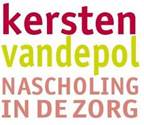 scholing Thuis in andere culturen kraamverzorgenden 
Duur 2 uur en 30 minutenDoelstelling van de scholing is bewustwording van eigen culturele identiteit in relatie tot uitoefen van het beroep. Waardoor risicovol gezondheidsgedrag bij gezinnen met een andere culturele achtergrond verminderd. Er worden interventies aangereikt om gezonds vaardigheden bij deze gezinnen te vergroten.Deze algemene doelstelling wordt geconcretiseerd in gedragstermen-Deelnemers zijn alert op de specifieke gezondheidsrisico’s bij andere culturen en weten hoe te handelen.- deelnemers kunnen communicatie tips toepassen- Deelnemers hebben kennis over de achtergrond van migranten en culturele en religieuze gewoonten ( reader)  
-De cultureel competente beroepsattitude van de deelnemers is versterkt op het gebied van open, eerlijke, geïnteresseerde en risicogeleide communicatie met de kraamvrouw en haar sociale netwerkReader is on line via Kerstenvandepol beschikbaar ( artikelen reeks van de kraamsupport) 
Deelnemers ontvangen een flyer met interessante sites en tips en handvatten o.a. een folder over het herkennen van lees- en schrijfproblemen in de kraamzorg.De schooling is met 2 punten geaccrediteerd door het KCKZProgramma 10 minuten Welkom korte inleiding o.a. met beelden van de minister van volksgezondheid( belang kraamzorg)
10 min. Beelden van geboorten in andere culturen – Birth day15 minutenIn twee tallen: 	Wat wil je leren / weten?	           	Waarom wil je dat weten? Wat levert deze kennis op. 
	           	Boekwerkje laten zien van de site.45 minuten Gezondheidsvaardigheden in relatie tot de taal en cultuur barrièresKorte lezing over gezondheidsvaardigheden en laag geletterdheid
wat houdt beperkte gezondheidsvaardigheden in, hoe herken je het? en tips voor de communicatie. Demonstratie werkwijze google translate
De relatie tussen armoede en gezondheid
Meer waarde van de kraamzorg (professionele zorg) Impressie mogelijkheden JGZ d.m.v. beeldmateriaal  korte pauze 45 minuten De praktijk in beeldNoem een situatie of een voorbeeld van een andere (culturele) gewoonte  die je in je werk bent tegen gekomen. Wat was anders en hoe ben je er mee omgegaan? Do’s en dont’s Een kraamverzorgende vraagt advies door middel van beeldmateriaal. De andere opvoedingsgewoontes en risico’s voor de gezondheid staan hierbij centraal.
Bespreken van de succesfactoren 5 minuten Terugblik en evaluatie